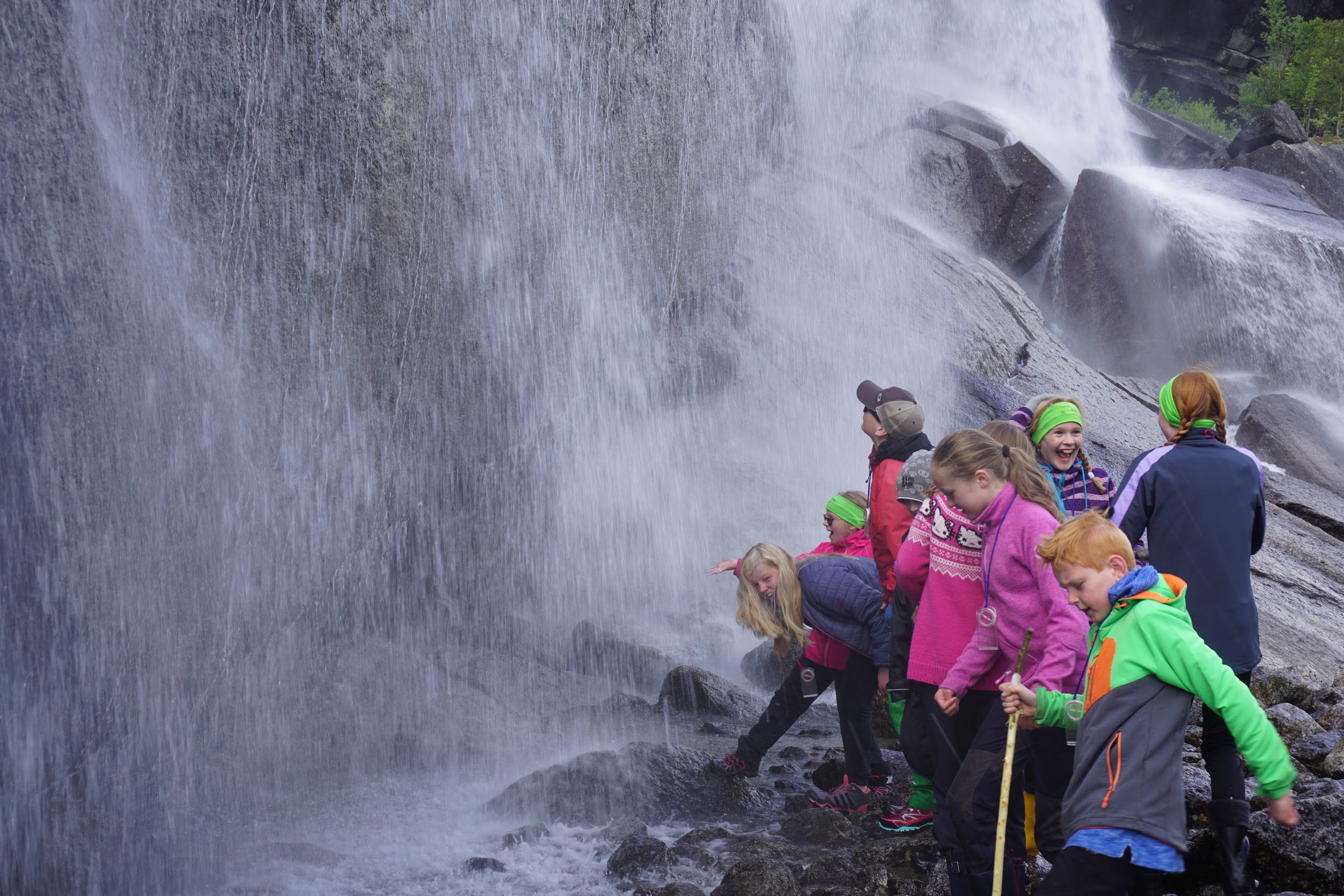 Harstad kommunei samarbeid Midtre Hålogaland friluftsrådInviterer deg til deltakelse på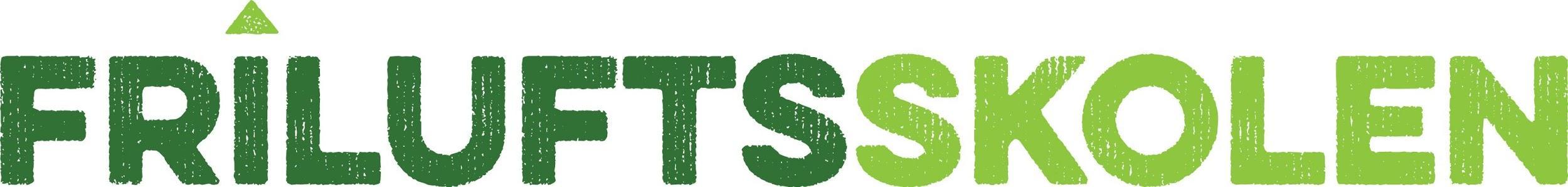 i sommerferienmandag 13. - onsdag 15.augustEt tilbud for deg i alderen 10 – 13 år (elever i 5.- 7. klasse) Ingen deltakeravgift.Om FriluftsskolenFriluftsskolen er et konsept utviklet i et samarbeid mellom Friluftsrådenes Landsforbund og Den Norske Turistforening og arrangeres over hele landet i samarbeid mellom kommuner, lag og forening og friluftsråd. Friluftsskolen er et ferietilbud for barn og ungdom i alderen 10-13 år, hvor deltakerne får en introduksjon til ulike friluftsaktiviteter, med sikte på å legge grunnlag for friluftsliv som livslang fritidsaktivitet. Friluftsskolen arrangeres på dagtid over tre til fem dager og er et gratis tilbud.LedereÅrets ledere er Kristoffer Hundal og Emilie Brynjulfsen. Kristoffer er utdannet barnehagelærer og naturguide fra UiT, mens Emilie er utdannet lærer og arbeider for tiden ved Sommerlyst ungdomsskole i Tromsø. Begge er glade i friluftsliv og har erfaring med å ha med barn og unge på tur.  StedFolkeparkenProgramMandag: Bli kjent-aktivitet og orientering Tirsdag: Tur/ekspedisjon i nærområdetOnsdag: Aktivitet i fjæra og festmåltidPåmelding og prisFriluftsskolen er helt gratis, men vi har plassbegrensning på 15 deltakere. Påmeldingen gjøres ved å sende epost til dagrun.weines@harstad.kommune.noPraktisk informasjonOppmøtetidspunkt er klokken 09.00 og dagene avsluttes klokken 15.00. Arrangør stiller med mat og utstyr for aktivitet. Deltakere må selv stille med varme klær, sekk og drikkeflaske. Nærmere informasjon sendes ut til alle deltakere en uke i forkant av arrangementet.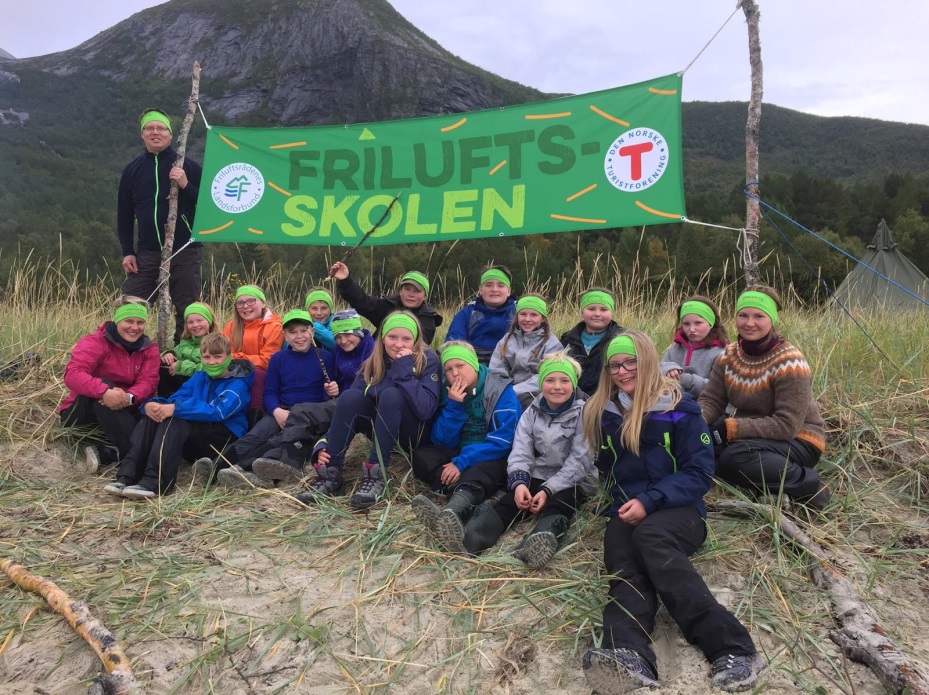 NB!  Påmelding til Friluftsskolen innen 10.juni  Hvis påmelding sendes på e-post må samtlige opplysninger i påmeldings/samtykkeskjema (side 3) være utfylt.Vi har 15 plasser.  Får vi flere påmeldinger lager vi venteliste og alle får tilbakemelding om de har fått plass eller står på venteliste. De som får delta vil bli nærmere kontaktet og får mer informasjon om program, pakkelista, oppmøtested, osv.  Med vennlig hilsenKristoffer, Emilie, Harstad kommune og Midtre Hålogaland friluftsrådVi ser fram til å bli bedre kjent med dere!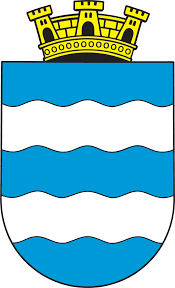 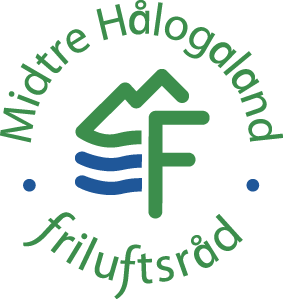 Påmelding/Samtykkeskjema for deltakelse på Friluftskole  		2018Navn deltaker:…………………………………………….................................................................................................Fødselsdato:  ………………………   	skole/klasse: …………    Mobilnr: ………………………..………..…….Morsmål: ………………………….…Navn foresatte: .......................................................................................................................................  Adresse: …………………………………………………………………….………      Mobilnr: ………………………………….……..E-post: ……………………………………............................................       Hjemme tlf:……………………..……..………Språk:………………….………..……….Utstyrsbehov:Jeg trenger å låne: ………………………………………………………………………………………………………………………….……Tillatelse til bil/busskyss under friluftsskolen:	❒ JA		❒ NEI	Mobiltelefon tillates ikke medtatt av deltakerne.Fotografering: Vi tillater fotografering og at foto kan benyttes i publikasjoner om turen (eks i lokalavis/ Midtre Hålogaland friluftsråd nettside/ kommunes nettside (lavoppløselig)):         			❒ JA		❒ NEIMat:   Intoleranse mot følgende matvarer:  …………………………………………………..……..…Skal kun spise halal mat:  	 		            ❒ JA      	❒ NEIForslag til halal mat:………………………………………………………………………………..….…Annen allergi/medisinering eller andre spesielle behov vi bør kjenne til:……………………………………………………………………………………………………………Har du forslag/ønsker til friluftslivsaktivitet du kunne tenke deg å lære mer omeller prøve?………………………………………………………………………………………………….…………Sted: …………………………………         Signatur deltaker:			    Signatur foresatte:Dato: ………….…………                      ……..………………………………………….    …………………………………………………..